ИНФОРМАЦИОННО-АНАЛИТИЧЕСКИЙ ОТЧЕТо проведении видеолектория на тему: «Наркотики. Похитители рассудков».1.Дата и время проведения: 11.03.2021 14:302.Место проведения (точный адрес): ст. Старолеушковская, ул. Комсомольская, д.33.Форма проведения (акция, круглый стол, турпоход и т.д.) – видеолекторий.4.Цель проведения: пропаганда здорового образа жизни, а так же профилактика наркомании в молодежной среде.5. Категория участников (студенты, учащиеся ОУ, рабочая молодежь), охват: учащиеся.  6. Общий охват волонтеров, принявших участие в акции – от 14 до 17 лет -;   от 18 до 30 лет -.6. Привлечение подростков, стоящих на разных видах учета (если да, то ФИО подростка):-  7.Краткое описание мероприятия: формирование чувства нетерпимости к наркотизации у молодежи.8.Информация о достигнутых результатах: просмотрев видеоролик, ребята сформировали активную жизненную позицию. 9.Привлеченные ведомства (общественные организации, учреждения, отдельные лица): - ученический совет.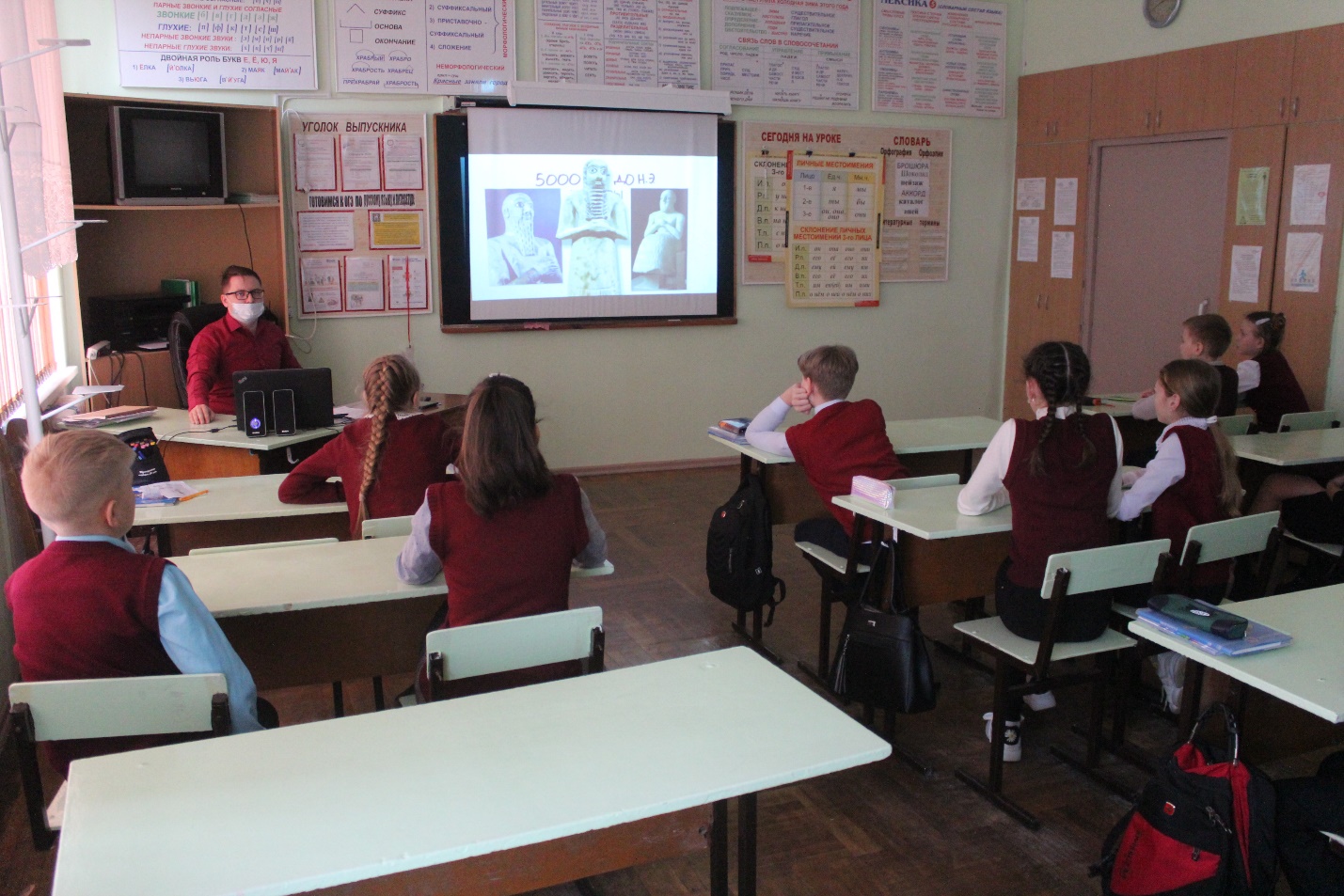 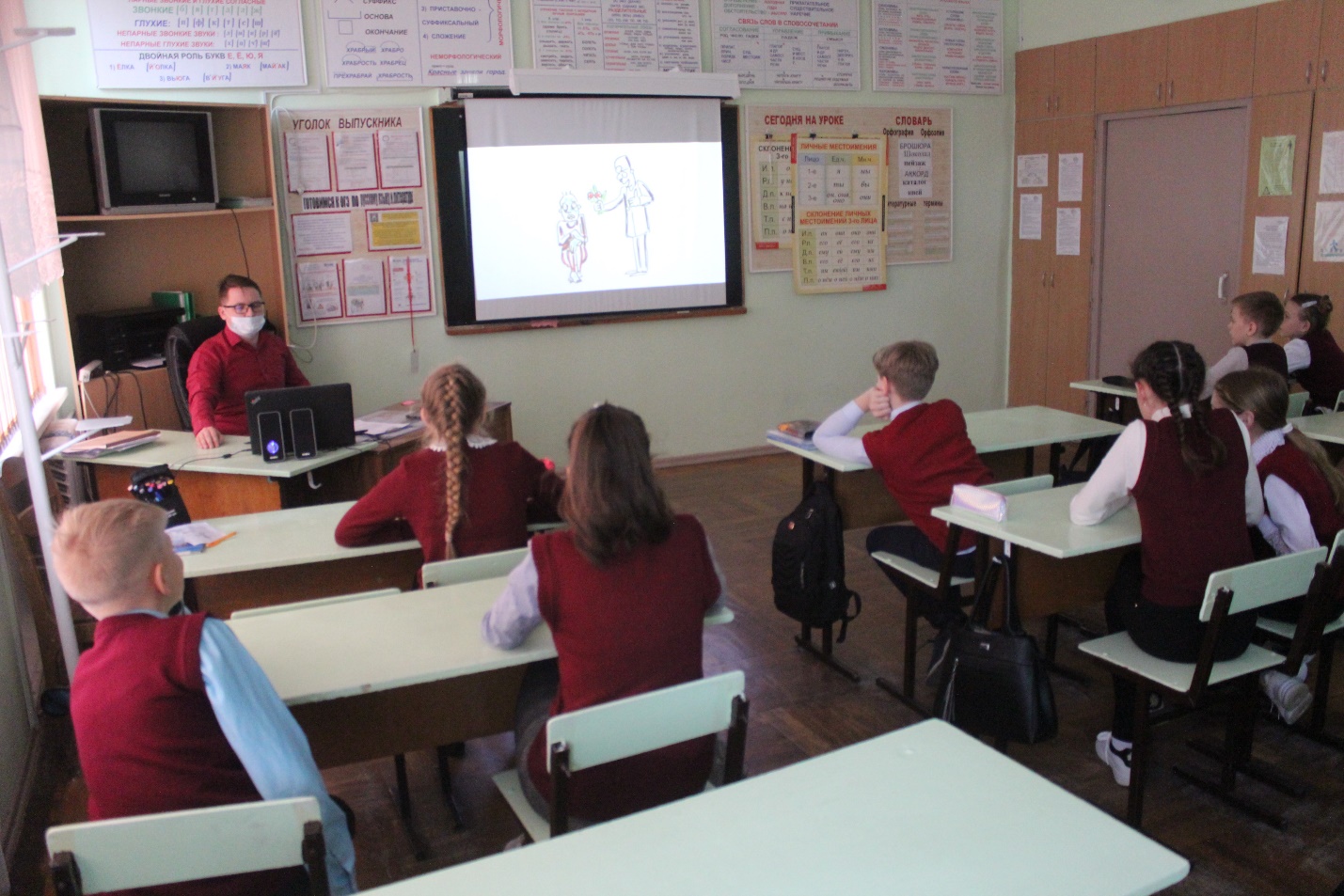 Специалист по работе с молодежьюСтаролеушковского сельского поселения                         С.Н.Даниленко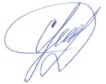 СельскоепоселениеКол-во участниковдо 14 летКол-во участников и зрителей от 14 до 17 лет         Кол-воучастников и зрителей в возрасте от 18 до 30 летКол-воСОПОбщий охватМолодежи в возрасте от 14 до 30 летСтаролеушковское-18        --18Всего-18        --18